Перевод Приложениек Постановлению Счетной палаты№79 от 24 декабря 2020 года 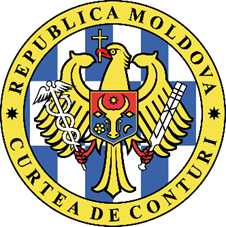 СЧЕТНАЯ ПАЛАТА РЕСПУБЛИКИ МОЛДОВА ОТЧЕТ аудита соответствия относительно питания детей в дошкольных и школьных образовательных учреждениях Кишинэу, 2020Актуализованное содержание СПИСОК АББРЕВИАТУР ГЛОССАРИЙ Общее образование - a) раннее образование: - ясельные группы для детей в возрасте от 0 до 2 лет; - дошкольные группы для детей в возрасте от 2 до 6 (7) лет, в том числе подготовительные группы; b) начальное образование; c) гимназическое образование; d) лицейское образование; доуниверситетские образовательные учреждения – общеобразовательные учреждения из: начального образования, гимназического образования, лицейского образования;компетентный орган по надзору за общественным здоровьем – юридическое лицо, находящееся в ведении Министерства здравоохранения, труда и социальной защиты, которое технически и методологически координирует специализированную деятельность с целью обоснования, разработки и внедрения стратегий по охране и продвижению здоровья, предотвращения и контроля за заразными и незаразными болезнями, а также политик общественного здоровья из специфических областей на национальном и/или территориальном уровне; санитарное разрешение – процедура официальной оценки продукции, услуг и видов деятельности с точки зрения их действий на здоровье; санитарное разрешение на функционирование – акт, изданный в условиях закона компетентным органом по надзору за общественным здоровьем, который подтверждает соответствие одного или многих видов деятельности, осуществляемых экономическим агентом, санитарному законодательству; государственный контроль в области общественного здоровья – часть надзора, исполняемая компетентным органом по надзору за общественным здоровьем, с целью предотвращения, обнаружения и устранения нарушений санитарного законодательства физическими и юридическими лицами;меры по общественному здоровью – деятельность административного, технико-инженерного, медико-санитарного, ветеринарного и др. характера, ориентированная на охрану здоровья, предотвращение заболеваний и укрепление здоровья:продвижение здоровья – процесс по распространению информации, обучению и образованию в целях формирования знаний и индивидуальных здоровых привычек, консультации и привлечению общественности, созданию партнерства, которое предоставляет индивидууму и сообществам возможность контролировать и улучшать здоровье с физической, психической и социальной точки зрения и способствовать снижению неравенства в области здравоохранения;общественное здоровье – совокупность научно-практических, законодательных, организаторских, административных и другого происхождения мер, предназначенных продвигать здоровый образ жизни, предотвращать болезни и продлевать жизнь путем усилий и информированного выбора общества, публичных, частных и неделимых коммуникаций; государственный надзор за общественным здоровьем – деятельность, предпринятая от имени государства, ориентированная на постоянный сбор, анализ, интерпретацию и распространение данных о состоянии здоровья населения и определяющих его факторов, а также деятельность по государственному контролю в области общественного здоровья, на основании которой выявляются приоритеты общественного здоровья и принимаются меры по укреплению общественного здоровья.  ОБОБЩЕНИЕ Отчет аудита предназначен: Парламенту и Правительству Республики Молдова - для информирования, занятия позиции и использования информации при принятии решений/инициатив, связанных с политиками государства в области питания детей в дошкольных и школьных образовательных учреждениях; ОМПУ муниципиям Кишинэу, Унгень, Комрат, Единец и Сорока, городов Яловень, Ниспорень, Фэлешть и Сынджерей, коммуны Бэчой и села Мэгдэчешть, района Стрэшень в качестве учредителей дошкольных и школьных образовательных учреждений - для информирования и использования информации с целью соблюдения законодательных положений;Министерству образования, культуры и исследований, как центральному отраслевому органу в области образования - для информирования и использования информации с целью соблюдения положений нормативной базы;Министерству здравоохранения, труда и социальной защиты – для оценки влияния внедрения режима питания в образовательных учреждениях и возможного инициирования изменений нормативной базы с целью устранения недостатков, установленных аудитом;гражданскому обществу, другим заинтересованным сторонам.Отчет аудита предоставляет адресатам соответствующую информацию об обеспечении соблюдения ответственными лицами финансового норматива и ежедневных норм продуктов питания для одного ребенка/учащегося в дошкольных и школьных образовательных учреждениях из мун. Кишинэу, Унгень, Комрат, Единец и Сорока, городов Фэлешть, Яловень, Ниспорень и Сынджерей, коммуны Бэчой и села Мэгдэчешть.Обобщив констатации и выводы, сформулированные в процессе аудита, аудит представляет их резюме сквозь призму выявленных несоответствий. Так,аудируемые ОМПУ в 2019 году не обеспечили осуществление мониторинга: (1) соблюдения утвержденного типового меню лицами, ответственными за составление меню в рамках образовательных учреждений, (2) наличия продуктов питания, необходимых для обеспечения соблюдения типового меню, (3) реального количества продуктов питания, использованных для приготовления блюд для детей из образовательных учреждений, как предусматривает нормативная база, что обусловило несоблюдение ежедневного количества продуктов питания для одного ребенка из соответствующих дошкольных учреждений, предусмотренных нормативной базой (п. 4.1.); отмечается, что аудируемые ОМПУ не обеспечили строгий контроль за соблюдением утвержденных финансовых норм для питания детей из подведомственных дошкольных образовательных учреждений, что обусловило неиспользование финансовых средств на общую сумму 28,6 млн. леев, из которых: 26,4 млн. леев за счет бюджета и 2,2 млн. леев – из платы на содержание в дошкольных образовательных учреждениях, оплаченной родителями (п. 4.2.);  центральные отраслевые органы публичного управления, ответственные за обеспечение питания детей (МФ, МОКИ, МЗТСЗ) не обосновали и не соотнесли финансовые нормативы, установленные для питания детей и учащихся, с рыночной стоимостью продуктов, которые должны использоваться для соблюдения типового меню. Вместе с тем, нормативная база не предусматривает количественные нормативы питания в день, необходимые согласно возрасту учащихся из I-IV и V-XII классов, что делает невозможным отслеживание за соблюдением типового меню и количества потребленных продуктов питания;отсутствие единых и эффективных подходов к выбору поставщиков продуктов питания определило то, что УОМС из секторов мун. Кишинэу и некоторые МПО I уровня из одного же региона приобрели в одном и том же периоде те же продукты питания по различным ценам, в том числе от одного и того же поставщика (п.4.3.);нормативная база, связанная с процедурами закупок, не учитывает специфику закупки услуг по питанию учащихся/детей по первичной обязанности обеспечить их питанием с начала учебного года, а также относительно отсутствия конкурентных процедур по установлению цены на предоставленную услугу по причине того, что она определена по общей формуле расчета всех поставщиков услуг, которая состоит из производного между финансовым нормативом, связанным с питанием одного учащегося в день, ежегодно утверждаемым совместным приказом МФ и МОКИ, на количество запланированных дней-учащихся для питания учеников;критерии, определенные закупающими органами для отбора победившей оферты, являются ,,надуманными”, что позволяет оспаривать решение закупающего органа по выбору победившей оферты в Национальном агентстве по рассмотрению жалоб и, соответственно, его аннулировать. Так, образовательные учреждения поставлены в ситуацию начать процесс питания учащихся на основании договоров небольшой стоимости, которая продолжается до фазы, когда истекают все сроки обжалования и аннулирования процедуры закупки и/или проводится другая процедура закупки, которая не оспорена (п.4.3.2.);МП/ГП из мун. Кишинэу, которые предоставляют услуги по питанию доуниверситетским образовательным учреждениям из мун. Кишинэу, не обеспечили надлежащий бухгалтерский учет услуг по питанию по видам и единицам предоставленных услуг (завтрак, обед, абонементы на питание и др.), аудит был ограничен в определении реальной стоимости услуг по питанию учащихся и соответствия питания, предоставленного учащимся I-IV классов, типовому меню (п.4.4.);тот факт, что путается понятие ,,школьные столовые”, которые являются подразделениями учреждений, финансируемых из бюджета, с экономическими агентами, которые предоставляют услуги по питанию учащихся на основании договора, используя для этого недвижимость с названием ,,школьная столовая”, создал ситуацию, когда некоторые субъекты, независимо от формы собственности (ГП, МП, ООО, АО и др.), которые предоставляют услуги по питанию учащихся в школьных столовых, необоснованно освобождены от НДС, что благоприятствует им по сравнению с другими экономическими агентами, которые осуществляют тот же вид деятельности, но не используют помещения школьной столовой (п.4.4.); поступление наличных денежных средств без использования контрольно-кассового оборудования, а также ненадлежащее ведение бухгалтерского учета продуктов питания, используемых для приготовления блюд, в том числе продукции, продаваемой посредством буфетов, создает риск, что не все денежные средства, поступившие от их продажи, отражаются в бухгалтерском учете МП/ГП (п.4.4.);при закупке сырья (продовольственных товаров), ГП/МП не применяет процедуру государственной закупки, а закупают продовольственные товары для предоставления услуг по питанию учащихся из общеобразовательных учреждений мун. Кишинэу путем прямых закупок, что обуславливает риск приобретения продукции по более высокой цене по сравнению с рыночной ценой, что может привести и к несоблюдению количества ежедневных продуктов питания, необходимых для одного ребенка (п.4.4.);неоднозначность нормативной базы относительно сроков, согласно которым НАБПП выдает санитарно-ветеринарное разрешение на функционирование пищевых блоков, создает риск, что Агентство не осуществляет ежегодно мониторинг состояния блоков питания и складов для хранения продовольственных товаров образовательных учреждений (п.4.4.);при инициировании пилотного проекта по организации питания детей и учащихся из образовательных учреждений, ни ОМПУ из района Стрэшень и ни Министерство финансов не определили реальный размер расходов, связанных с услугами по питанию детей и учащихся из образовательных учреждений района Стрэшень, которые включают: i) понесенные расходы для закупки продуктов; ii) сумму расходов на оплату труда и обязательных взносов, связанных с оплатой труда лиц, вовлеченных в процесс приготовления пищи; iii) сумму расходов на коммунальные услуги (воду и канализацию, электроэнергию, тепловую энергию, природный газ); iv) сумму амортизации/износа основных средств и используемого недвижимого имущества; v) порядок включения в стоимость НДС/расчета НДС, в случае предоставления услуги публичным учреждением и экономическим агентом. Необходимо отметить, что закупающий орган, будучи бюджетным учреждением, не является плательщиком НДС, а при продаже ряда услуг, закупленных с НДС, он включается в стоимость услуги без права получения покупателем вычета НДС, что приводит к увеличению стоимости услуг, предоставляемых на питание детей и учащихся (п.4.5.);учитывая то, что ни одно ответственное учреждение и/или вовлеченное в процесс предоставления услуг по питанию детей/учащихся из района Стрэшень не обосновало экономические, операционные и социальные выгоды проекта и не указало порядок устранения многих рисков, установленных этим проектом, решение по расширению проекта на республиканском уровне предполагает риск устойчивости бюджета (п.4.5.).ОБЩЕЕ ПРЕДСТАВЛЕНИЕ Процесс питания в общеобразовательных учреждениях направлен на соблюдение следующих принципов: 1) соблюдение права на здоровье ребенка/учащегося; 2) обеспечение оптимальных условий для организации сбалансированного и здорового питания; 3) правильность и прозрачность в сотрудничестве образовательного учреждения с поставщиками продуктов питания и услуг; 4) принцип законности; 5) сотрудничество/ консультации/участие бенефициаров – детей, учащихся, родителей. Организация питания детей и учащихся в общеобразовательных учреждениях включает комплекс мер, а именно:непосредственное планирование питания детей и учащихся – разработка типового меню на 10 дней, с сезонной спецификой, согласование его в начале школьного года с территориальными подразделениями Национального агентства по общественному здоровью и размещение на официальной web странице учреждения, разработка распределения ежедневных меню и ассортимента продуктов; приготовление и доставка блюд детям и учащимся; ежедневный контроль качества принятого сырья и конечных блюд, а также их сервировки, с соблюдением пайков/порций питания для ребенка/учащегося; профилактика заболеваний, провоцируемых продуктами питания, в том числе пищевого отравления и острых диарейных заболеваний; сотрудничество с территориальными структурами по контролю за организацией питания и с законными представителями детей и учащихся и др.В рамках образовательных учреждений ответственность за помощь в приеме продуктов питания и сырья для пищевого блока; осуществление мониторинга и оценка соответствия ассортимента и количества продуктов с распределенным ежедневным меню; осуществление мониторинга соответствия физиологической нормы потребления для каждого ребенка/ учащегося с указаниями меню; оценка качества конечных блюд по органолептическим показателям: цвет, внешнее состояние, а также форма, прозрачность, консистенция, запах и вкус за 30 минут до распределения детям/учащимся возложена на бракеражную комиссию, созданную приказом менеджера образовательного учреждения.Ответственность за организацию питания детей в учреждениях дошкольного образования возложена на примаров и директоров учреждений.За организацию питания учащихся в учреждениях начального, гимназического и лицейского образования несут ответственность члены органов местного публичного управления второго уровня, директора образовательных учреждений с юридическим правом, менеджеры комбинатов школьного питания, в зависимости от обстоятельств. Местные публичные органы/местные специализированные органы в области образования/общеобразовательные учреждения с юридическим правом должны строго соблюдать финансовые нормы, предусмотренные для питания детей в учреждениях дошкольного, начального, гимназического и лицейского образования; разрешать организацию дополнительного питания детей и учащихся с оплатой со стороны родителей лишь на основании индивидуальных заявлений родителей и обращения администрации. Менеджмент организации питания детей и учащихся в общеобразовательных учреждениях осуществляется директором учреждения. В зависимости от количества детей и учащихся в учреждении, директор может делегировать эту обязанность медицинскому работнику, одному из заместителей директора или начальнику производства.Ответственность за обеспечение качества питания в общеобразовательных учреждениях возложена на учредителей, экономических агентов поставщиков продовольственных товаров и организаторов питания. Питание детей и учащихся I-IV классов из общеобразовательных учреждений обеспечивается бесплатно из бюджетных средств, выделенных местным публичным органам из государственного бюджета, путем дополняющего финансирования.Согласно положениям действующей нормативной базы, Министерство образования, культуры и исследований и Министерство финансов ежегодно устанавливают стоимость бесплатного питания учащихся в зависимости от колебания цен, а также размера сборов на содержание в дошкольных учреждениях для каждого посещаемого дня в размере 50 процентов от стоимости норм расходов для питания детей (учащихся), понесенных из бюджета, предоставляя право местным публичным органам, имеющим в своем подчинении учреждения дошкольного образования, освобождать полностью или частично от платы за содержание детей из многодетных и социально уязвимых семей, а также, в случае необходимости, устанавливать другой сбор на содержание, но не менее, чем в размере 50%.Ответственность за оценку питания и статус кормления детей из общеобразовательных учреждений возложена на Национальное агентство по общественному здоровью.Оценка качества продуктов питания, поставляемых детям и учащимся из общеобразовательных учреждений, а также предоставление санитарно-ветеринарных разрешений на функционирование пищевого блока общеобразовательного учреждения, входят в компетенцию Национального агентства по безопасности пищевых продуктов.СФЕРА И ПОДХОД АУДИТА  Законный мандат и цель аудита Аудиторская миссия была проведена на основании положений ст.31 и ст.32 Закона об организации и функционировании Счетной палаты Республики Молдова и в соответствии с Программой аудиторской деятельности Счетной палаты, с целью оценки соответствия финансового норматива и ежедневных норм продуктов питания для одного ребенка/ учащегося в дошкольных и школьных образовательных учреждениях из мун. Кишинэу, Унгень, Комрат, Единец и Сорока, городов Яловень, Ниспорень, Фэлешть и Сынджерей, коммуны Бэчой, села Мэгдэчешть и из района Стрэшень.Так, в контексте реализации цели аудиторской миссии, были определены следующие специфические цели:Были соблюдены продовольственные нормы при питании детей из дошкольных образовательных учреждений?Был соблюден финансовый норматив для питания детей из дошкольных образовательных учреждений?Была соблюдена нормативная база при покупке продуктов питания для дошкольных учреждений?Предоставление услуг по питанию учащихся из общеобразовательных учреждений мун. Кишинэу производилось регламентировано?Аутсорсинг услуг по питанию детей и учащихся из общеобразовательных учреждений (дошкольных и доуниверситетских) из района Стрэшень был обоснован с точки зрения эффективных затрат? 3.2.	Подход аудита Аудиторская деятельность руководствовалась Международными стандартами Высших органов аудита - ISSAI 100, ISSAI 400, а также ISSAI 4000,Полученные аудиторские доказательства являются достаточными и адекватными для предоставления основания для формулирования выводов в рамках настоящей аудиторской миссии. В качестве источников критериев аудита послужили нормативные акты, которые регламентируют питание детей/учащихся из образовательных учреждений (приложение №1 к Отчету аудита).Методология аудита заключалась в действиях по сбору доказательств на местах и на удалении в рамках ОМПУ из мун. Унгень, Комрат, Единец и Сорока, городов Яловень, Ниспорень, Фэлешть и Сынджерей, коммуны Бэчой и села Мэгдэчешть по 49 дошкольным образовательным учреждениям, 5 муниципальным предприятиям, которые предоставляют услуги по питанию детей и учащихся из мун. Кишинэу, 33 доуниверситетским образовательным учреждениям, находящимся на самоуправлении из мун. Кишинэу, 130 дошкольным образовательным учреждениями и 78 доуниверситетским образовательным учреждениям, подведомственным ГУОМС мун. Кишинэу и секторным УОМС, 66 общеобразовательным учреждениям из района Стрэшень (41 дошкольное учреждение и 25 доуниверситетских учреждений), путем наблюдения на местах, интервьюирования, подтверждения. Аудит на удалении был обусловлен ограничениями, связанными с установленной чрезвычайной эпидемиологической ситуацией. Констатации и выводы по аудируемым аспектам в рамках этой аудиторской миссии изложены в соответствующих разделах настоящего Отчета аудита.3.3. Ответственность аудиторской группы заключалась в сборе достаточных, соответствующих и надежных аудиторских доказательств, которые позволят поддержать и обосновать констатации и выводы аудита относительно соответствия финансового норматива и ежедневных норм продуктов питания на одного ребенка/учащегося в дошкольных и школьных образовательных учреждениях, подведомственных МПО I уровня и II уровня.КОНСТАТАЦИИ Специфическая цель I. 	Были соблюдены продовольственные нормы при питании детей из дошкольных образовательных учреждений?В 2019 году аудируемые ОМПУ не обеспечили осуществление мониторинга соблюдения утвержденного типового меню, не проверяли реальное количество продовольственных продуктов, используемых при приготовлении блюд для детей из дошкольных образовательных учреждений, и ни медицинский персонал не соблюдал принципы правильного составления меню и не оценил питание и статус кормления детей, как предусматривает нормативная база, что обусловило несоблюдение необходимого ежедневного количества продуктов питания для одного ребенка из соответствующих дошкольных учреждений, предусмотренных нормативной базой. В результате, отмечается и несоблюдение финансового норматива на одного ребенка для фактически зарегистрированных дней посещения.Приказом министра здравоохранения №638 от 12.08.2016 (приложение №1, таблица №1) было утверждено необходимое ежедневное количество продуктов питания для одного ребенка из образовательных учреждений. Аудит установил, что в 2019 году медицинский персонал из дошкольных образовательных учреждений аудируемых АТЕ при составлении меню не соблюдал по некоторым продуктам ежедневное количество для одного ребенка, для некоторых было снижено, а для других завышено.Немногие дошкольные образовательные учреждения соблюдают утвержденное ежедневное количество продуктов питания для одного ребенка по некоторым позициям (рыба, мясо, свежие фрукты, молочные изделия и др.), по другим позициям было обеспечено с превышением утвержденных количеств (крупы, хлеб, бобовые, иодированная соль и др.).Так, аудит констатирует, что 125 дошкольных образовательных учреждений из мун. Кишинэу не обеспечили утвержденный ежедневный норматив на одного ребенка по 17 продуктам питания, а именно: рыба и мясо - от 40 и, соответственно, 59 процентов до 96-97 процентов, по сухофруктам и свежим фруктам, овощам - от 17,3 и, соответственно, 46 процентов до 94-97 процентов. Хотя молочные продукты являются частью продуктов питания, которые необходимо продвигать в образовательных учреждениях, в 2019 году только 15 из 125 дошкольных учреждений из мун. Кишинэу обеспечили ежедневное количество молочных продуктов на одного ребенка. Остальные 110 учреждений не достигли этого норматива, таким образом, уровень ежедневного обеспечения детей молочными продуктами варьировал между 62% и 97% против утвержденной потребности.Вместе с тем, в большинстве дошкольных учреждений отмечается ежедневный излишний норматив на одного ребенка по позициям крупы, хлеб, бобовые, твердый сыр, иодированная соль и др. . Хотя печенье является частью из продуктов питания, которое должно ограничиваться до одного-двух раз в неделю, в 100 учреждениях было отмечено излишнее ежедневное потребление на одного ребенка, которое варьировало от 102 до 294 процентов. Подробный анализ соблюдения ежедневного норматива на одного ребенка на уровне каждого дошкольного образовательного учреждения из мун. Кишинэу отражен в приложении №2 к Отчету аудита. Такие же несоответствия были установлены и Национальным агентством по общественному здоровью в рамках ежеквартального осуществления мониторингов в течение 2019 года, о которых были информированы Примэрия мун. Кишинэу, Главное управление образования, молодежи и спорта мун. Кишинэу, а также Управления образования, молодежи и спорта из секторов, которые несут ответственность за обеспечение питания детей из подведомственных дошкольных учреждений. Вместе с тем, ситуация осталась неизмененной в течение всего года. Ситуация, аналогичная установленной в дошкольных образовательных учреждениях из мун. Кишинэу, была зарегистрирована и в 49 дошкольных образовательных учреждениях из аудируемых 10 МПО I уровня. Подробный анализ соблюдения ежедневного норматива на одного ребенка на уровне каждого дошкольного учреждения, подведомственного МПО I уровня, отражен в приложении №3 к Отчету аудита. Специфическая цель II. Был соблюден финансовый норматив для питания детей из дошкольных образовательных учреждений?ОМПУ из 10 АТЕ I уровня и из мун. Кишинэу не обеспечили строгий контроль за соблюдением утвержденных финансовых норм для питания детей из подведомственных дошкольных образовательных учреждений, что обусловило неиспользование финансовых средств на общую сумму 28,6 млн. леев, из которых: 26,4 млн. леев – за счет бюджета и 2,2 млн. леев - из платы на содержание в дошкольных образовательных учреждениях, которая должна оплачиваться родителями.Согласно положениям действующей нормативной базы, ОМПУ I уровня несут ответственность за управление и содержание дошкольных учреждений. Финансовые нормы, обеспеченные за счет бюджетных средств для питания детей/учащихся из образовательных учреждений на 2019 год, были утверждены совместным Приказом министра образования, культуры и исследований и министра финансов №13/6 от 11.01.2019, в зависимости от вида образовательного учреждения и составляют для дошкольных образовательных учреждений с программой деятельности 9 - 10,5 часов - 17,5 леев/день/на одного ребенка, и с программой деятельности 12 часов - 19,1 леев/день/на одного ребенка. В 2019 году финансовый норматив сохранялся на уровне утвержденного на 2018 год, без учета прогнозируемой инфляции на этот год. Необходимо отметить, что центральные отраслевые органы публичного управления, ответственные за обеспечение питания детей (МФ, МОКИ, МЗТСЗ) не обосновали и не соотнесли финансовые нормативы, установленные для питания детей и учащихся, с рыночной стоимостью продуктов, которые должны использоваться для соблюдения типового меню. Муниципальный совет Кишинэу приложением №24 к Решению №9/4 от 19.12.2018 утвердил дополнительно, за счет муниципального бюджета, увеличение норматива, утвержденного указанным совместным приказом, на 3 лея/день/на одного ребенка из подведомственных дошкольных образовательных учреждений. Плата за содержание в дошкольных образовательных учреждениях, которая оплачивается родителями, составляет 50 процентов за каждый день посещения от стоимости норм расходов на питание детей, понесенных за счет бюджета. Муниципальный совет Сорока своим Решением увеличил плату на содержание в дошкольных образовательных учреждениях из населенного пункта до 12 леев/день/на одного посещаемого ребенка, что составляет 68,6% из затрат, понесенных из бюджета.Для питания 24351 ребенка из 130 дошкольных образовательных учреждений из мун. Кишинэу было использовано 139,6 млн. леев, из которых: 92,7 млн. леев – за счет бюджета (из трансфертов и из муниципального бюджета) и 46,9 млн. леев – за счет сбора, оплачиваемого родителями, что на 22,1 млн. леев меньше, чем должно быть осуществлено в зависимости от числа фактически зарегистрированного количества дней/детей, из которых: 21,1 млн. леев – за счет бюджета и 1,0 млн. леев – за счет сбора, оплачиваемого родителями.Неосвоенные ассигнования для питания детей из дошкольных образовательных учреждений из мун. Кишинэу по секторам представлены в следующей таблице: (тыс. леев)Анализом соблюдения ежедневного финансового норматива установлено, что из 130 дошкольных образовательных учреждений из мун. Кишинэу, только одно учреждение соблюдало этот норматив. Необходимо отметить, что в дошкольных образовательных учреждениях, подведомственных УОМС сект. Ботаника, финансовый норматив был занижен от 5,2 леев/день/на ребенка до 11,24 леев/день/на ребенка. Самое наименьшее снижение финансового норматива было зарегистрировано в доуниверситетских образовательных учреждениях из сектора Чентру – от 0,58 леев/день/на ребенка до 2,57 леев/день/на ребенка. Подробный анализ соблюдения финансового норматива на уровне каждого дошкольного учреждения отражен в приложении №4 к Отчету аудита.Такая же ситуация была установлена и на уровне 49 дошкольных образовательных учреждений, находящихся в ведении 10 аудируемых МПО I уровня из различных зон страны. Так, для питания в 2019 году 8147 детей были использованы финансовые средства на общую сумму 34,6 млн. леев, из которых: 21,5 млн. леев – за счет бюджетных средств, и 13,1 млн. леев  – за счет сбора, который должен быть оплачен родителями. Из тех 49 учреждений, только одно дошкольное учреждение соблюдало финансовый норматив в день/на ребенка. В остальных 48 дошкольных учреждениях финансовый норматив был занижен от 1,08 леев/день/на ребенка (г. Сынджерей) до 10,24 леев/день/на ребенка (г. Ниспорень).Сравнительный анализ фактических расходов, осуществленных для питания детей в дошкольных учреждениях из тех 10 АТЕ, с потребностью финансовых средств, которые должны быть израсходованы на эту цель, свидетельствует, что они не использовали 6,5 млн. леев, из которых: 5,4 млн. леев – за счет государственного бюджета, и 1,1 млн. леев – из сбора, который должен быть оплачен родителями. Наибольшие суммы нереализованных расходов были зарегистрированы в АТЕ Сорока – 1,3 млн. леев, из которых: бюджетные средства – 1,1 млн. леев, и 0,2 млн. леев – за счет родителей, и в АТЕ Унгень – 1,3 млн. леев, из которых: бюджетные средства – 1,2 млн. леев, и 0,1 млн. леев – за счет родителей. Подробный анализ представлен в приложении №5 к Отчету аудита.Специфическая цель III: Была соблюдена нормативная база при покупке продуктов питания для дошкольных учреждений? В одном и том же периоде, те же продукты питания закупаются УОМС секторов мун. Кишинэу от одного и того же поставщика по различным ценам. МПО I уровня из одного и того региона в одном и том же периоде закупает те же продукты питания по ценам, которые существенно отличаются.Цены на закупку продовольственных продуктов для питания детей из дошкольных образовательных учреждений мун. Кишинэу.Анализ цен закупки рыбы, мяса, овощей и фруктов для питания детей из дошкольных образовательных учреждений свидетельствует о некоторых недостатках, а именно:Один и тот же продовольственный продукт закуплен УОМС сектора для питания детей из дошкольных учреждений в одном и том же периоде от одного и того же поставщика по различной цене.УОМС секторов из мун. Кишинэу закупили рыбу и мясо для питания детей из дошкольных учреждений путем дробления процедуры закупки, заключив множество договоров закупок.Согласно положениям ст.76 (1) Закона о государственных закупках №131 от 03.07.2015, закупающий орган не вправе дробить закупку путем заключения отдельных договоров о государственных закупках с целью применения процедуры государственной закупки, иной нежели та, которая использовалась бы в соответствии с законом о государственных закупках, если бы закупка не дробилась. Так, в 2019 году УОМС закупило одну и ту же продовольственную продукцию путем заключения многих договоров, которые заключались ежемесячно/ежеквартально или в полугодии с тем же экономическим агентом или с различными экономическими агентами. Аналогично закупается и мясо (говядина, куриное филе, свинина). Подробный анализ цен закупки рыбы, мяса, фруктов и овощей в 2019 году представлен в приложении №6 к Отчету аудита.Анализ цен закупки некоторых продуктов питания по 10 МПО I уровня свидетельствует о тех же несоответствиях, как и в мун. Кишинэу.Аудит также установил, что МПО I уровня из одного же района, какими являются г. Яловень и ком. Бэчой, в один и тот же период закупили продукты питания по ценам, которые существенно отличаются. Подробный анализ цен закупки рыбы, мяса, фруктов и овощей в 2019 году ОМПУ I уровня представлен в приложении №7 к Отчету аудита.Закупка услуг на питание учащихся из доуниверситетских образовательных учреждений мун. КишинэуВ доуниверситетских образовательных учреждениях питание детей обеспечивается следующими МП/ГП, учредителем которых является МСК, задекларированными победителями в результате проведенных процедур закупок:Так, в 2019 году в мун. Кишинэу ГП/МП предоставляли услуги по питанию учащихся примерно из 109 учреждений, стоимость договоров составляла около 84 530,2 тыс. леев.Некоторые общеобразовательные учреждения на самоуправлении из мун. Кишинэу контрактовали услуги по питанию учащихся от одного и того же экономического агента, заключив множество договоров закупок, таким образом, раздробив эту сумму.В мун. Кишинэу 5 доуниверситетских учреждений на самоуправлении контрактовали услуги на питание на общую сумму 4 174,1 тыс. леев от 3 экономических агентов, с которыми было заключено несколько договоров. Так, ТЛ ,,Детская академия” заключил 3 договора закупок на питание учащихся из I-IV классов в период 04.03 – 31.12.2019 с тем же экономическим агентом ООО „Tractexim” на общую сумму 493,8 тыс. леев, из которых 2 договора небольшой стоимости в сумме 83,5 тыс. леев и 29,1 тыс. леев. В результате процедуры закупки путем запроса ценовых оферт, в которой участвовал единственный офертант, 18.04.2019 был заключен договор закупки в размере 381,2 тыс. леев. Стоимость предоставленных услуг на питание в 2019 году составила 462,8 тыс. леев, в том числе НДС (20%) в сумме 77,1 тыс. леев.Аудит отмечает неясную ситуацию в области питания учащихся из образовательных учреждений, которая начинается от их обязанности организовать публичные торги с целью закупки услуг на питание и обязанности первостепенной важности, необходимой статусу учреждения обеспечивать питание учащихся с начала учебного года. Гипотеза с первого взгляда ясная и необсуждаемая, привела к ряду трудностей при применении на практике, а именно: 1) количество экономических агентов, специализированных и заинтересованных в предоставлении таких услуг, является минимальным; 2) цена на предоставляемые услуги питания определяется по общей совместной формуле всех, которая представляет собой производное между финансовым нормативом учащихся/дней, ежегодно утверждаемым Совместным приказом министра финансов и министра образования, культуры и исследований, на запланированное число дней/детей для питания учащихся.Так, для аналогичного периода это неизбежно приведет к тому же результату, что фактически и случается, конкуренты/экономические операторы предоставляют оферты, эквивалентные по цене. Описанный факт создает для закупающих органов специфику в деятельности по выбору и назначению победителя, требуя умения в изобретении ряда специальных критериев, включаемых в техническое задание, чтобы можно было различить участников. Этот факт приводит к конфликтным ситуациям, которые оспариваются проигравшими конкурентами и поддерживаются Национальным агентством по рассмотрению жалоб, которое впоследствии аннулирует решения по закупке. Из всего описанного, проблема состоит не в применении как таковых норм, предусмотренных законом, а в том, что сроки, предусмотренные этими нормами по проведению процедур после аннулирования процедуры государственной закупки делают невозможным для закупающих органов своевременно исполнять обязательства, возложенные на них на основании функционального статуса. Еще более сложным является факт, что по существу, мотивы, которые служат основанием для оспаривания, не относятся к цене или качеству услуг, которые должны быть объектом процедуры государственной закупки, а незначительные отклонения по процедуре, которые не служат ни в какой форме интересам публичных субъектов, однако усложняют как надлежащую деятельность закупающих органов, так и экономических операторов. Небольшие отклонения по процедуре, на которые мы ссылаемся, по природе не влияют на интересы закупающего органа, допускаются субъектами особенно с тенденцией выбрать наиболее дисциплинированного и наиболее внимательного участника, факт, который в конечном итоге, идет в ущерб проведенной процедуре. Важный критерий, такой какой будет цена, которая влечет за собой и качество услуг, полностью отсутствует.В случае, когда образовательные учреждения вступили в финансовый год в отсутствие договора закупки услуг на питание учащихся, они находятся в ситуации начать процесс питания учащихся на основании ряда договоров небольшой стоимости, с ограниченным сроком, который сохраняется до фазы, когда истекают все сроки оспаривания, аннулирования процедуры закупки или осуществления другой, которая не опротестовывается. Например, ТЛ им. М. Березовски провел процедуру закупки услуг на питание учащихся 02.01.2019. А 09.01.2019 решение закупающего органа было оспорено в Национальным агентстве по рассмотрению жалоб, которое 04.12.2019 издало решение по аннулированию процедуры закупки от 02.01.2019.Описанный факт может быть интерпретирован как действие по раздроблению закупки, что противоречит Закону о государственных закупках №131 от 03.07.2015, и не предоставляет другие механизмы для некоторых специальных случаев, соответствующих описанному. Учитывая вышеизложенное, аудит считает, что процесс закупки услуг на питание в доуниверситетских образовательных учреждениях требует специального регламентирования.Специфическая цель IV. Предоставление услуг по питанию учащихся из общеобразовательных учреждений мун. Кишинэу производилось регламентировано? ГП/МП, предоставляющие услуги на питание учащихся из доуниверситетских образовательных учреждений из мун. Кишинэу, не обеспечили надлежащий бухгалтерский учет услуг на питание по видам и единицам услуг (завтрак, обед, абонамент на питание и др.), аудит был ограничен в определении реальной стоимости на питание учащихся.Финансовая норма на 2019 год, обеспеченная из бюджетных средств для бесплатного питания учащихся I-IV классов из образовательных учреждений, составляет 10,80 леев/день/ учащегося. МСК, приложением №24 к Решению №9/4 от 19.12.2018 „Об утверждении муниципального бюджета Кишинэу на 2019 год” утвердил дополнительно, за счет собственных средств, по 2,85 леев/день/учащегося. Таким образом, норматив для питания одного учащегося из образовательных учреждений из мун. Кишинэу в 2019 году составил 13,65 леев/день/ учащегося.Для бесплатного питания учащихся I-IV классов из образовательных учреждений и учащихся V-IX классов (из социально-уязвимых семей) из мун. Кишинэу были использованы финансовые средства на общую сумму около 80 074,1 тыс. леев.В мун. Кишинэу питание учащихся обеспечивается путем предоставления услуг на питание 5 ГП/МП (в 2020 году было зарегистрировано как МП), созданными МСК, которые назначены выигравшими процедур закупок в большинстве образовательных учреждений из муниципия. Эти предприятия предоставляют услуги на питание, бесплатно используя помещения столовых из образовательных учреждений общей площадью около 30 454,85 м2. Вместе с тем, за счет бюджетных средств оплачены и коммунальные услуги, используемые экономическими агентами, которые предоставляют услуги на питание учащихся, которые в 2019 году составили примерно 14 251,4 тыс. леев, из которых за: электрическую энергию – 8127,9 тыс. леев; тепловую энергию – 2 949,7 тыс. леев; природный газ – 626,7 тыс. леев, воду и канализацию – 2 547,1 тыс. леев (смотреть приложение №8 к Отчету аудита).По причине того, что ГП/МП, которые предоставляют услуги на питание учащихся из доуниверситетских образовательных учреждений из мун. Кишинэу, не обеспечили надлежащий бухгалтерский учет услуг на питание по видам и единицам предоставленным услуг (завтрак, обед, абонемент на питание и др.), аудит был ограничен в определении реальной стоимости на питание учащихся. Вместе с тем, нормативная база не предусматривает количественные нормативы питания на день, необходимые в соответствии с возрастом из I-IV и V-XII классов, что делает невозможным отслеживание соблюдения типового меню и количества потребленных продуктов питания.ГП/МП, поставщики услуг на питание учащихся из образовательных учреждений из мун. Кишинэу, не обеспечили надлежащий бухгалтерский учет продуктов питания для приготовления блюд. Следуя отразить их в бухгалтерском учете на счете 2111 „Сырье и основные материалы”, они были зарегистрированы на счете 2171 „Закупленные ценности с целью перепродажи”, на которые, на момент поступления на центральный склад, применяется торговая надбавка в среднем 25% (на некоторые – 20%, на другие – 30%), таким образом, увеличивая стоимость сырья. Впоследствии, будучи переданными с центрального склада на склады образовательных учреждений, сырье отражается в бухгалтерском учете на счете 2172 „Продукция, переданная для продажи собственным магазинам”, будучи обеспеченным синтетический бухгалтерский учет (только в сумме).Этот порядок бухгалтерского учета не предоставляет возможность проводить внезапную инвентаризацию для подтверждения количественных остатков продуктов питания, находящихся на складах образовательных учреждений; не дает возможность осуществлять мониторинг остатков продуктов питания, существующих на складах образовательных учреждений, для лучшего планирования их закупки/пополнения, что может создать ситуацию, в которой некоторые продукты будут в излишних количествах, а другие отсутствуют/или нет их в необходимом количестве для качественного обеспечения питания учащихся; делает невозможным осуществление мониторинга своевременного использования продуктов с небольшим сроком хранения (молочные продукты, мясо, рыба и др.), последующее их использование может привести к интоксикации среди питающихся учащихся, а также списанию и количественному использованию продуктов питания при приготовлении завтраков/обедов/абонементов на питание и продажи посредством буфетов. Хотя в учетных политиках ГП/МП предусмотрено использование управленческих счетов (8 класс), они не применяются, что не обеспечивает учет количества приготовленных порций и реальные затраты для приготовления одного завтрака/обеда/абонемента на питание, был обеспечен лишь суммарный бухгалтерский учет проданной продукции.К конечной проданной продукции добавляется торговая надбавка в размере 30%. Так, средняя применяемая торговая надбавка всего составляет 55% (25% при поступлении сырья и 30% при продаже конечной продукции).Тот факт, что путается понятие ,,школьные столовые”, которые являются подразделениями учреждений, финансируемых из бюджета, с экономическими агентами, которые предоставляют услуги по питанию учащихся на основании договора, используя для этого недвижимость с названием ,,школьная столовая”, создал ситуацию, когда некоторые субъекты, независимо от формы собственности (ГП, МП), которые предоставляют услуги на питание учащихся в школьных столовых, необоснованно освобождены от НДС, что благоприятствует им по сравнению с другими (ООО, АО и др.), которые осуществляют тот же вид деятельности, но не используют помещения школьной столовой. Также, эта ситуация обуславливает невозможность соблюдения количества продуктов, используемых различными экономическими агентами (один освобожден, а дугой оплачивает НДС).Согласно положениям ст.103 (1) п.11 Налогового кодекса, ,,освобождаются от НДС товары собственного производства студенческих и школьных столовых, столовых других учебных заведений, больниц, детских дошкольных учреждений, столовых иных учреждений и организаций социально-культурной сферы, финансируемых частично или полностью из бюджета, а также столовых специализированных на организации питания малоимущих стариков за счет благотворительных организаций”. Так, товары собственного производства студенческих/школьных столовых, финансируемых из бюджета, являются продукцией, приготовленной персоналом (поварами), нанятым образовательным учреждением, которое обеспечивает закупку продуктов питания. Однако, общеобразовательные учреждения контрактуют услуги на питание учащихся, которые предоставляются экономическим агентом, названный победителем процедуры торга.В то же время, ставка НДС, применяемая экономическими агентами при предоставлении услуг на питание учащихся, не является одинаковой. Так, ООО ,,Valiton Com” предоставляло услуги на питание учащихся из 2 образовательных учреждений из мун. Кишинэу, применяя ставку НДС 10%, в то время как ООО ,,Tractexim”, которое в 2019 году предоставляло услуги ТЛ ,,Детская академия”, используя помещения блока питания, применяло НДС по ставке 20%.Поступление наличных денежных средств без использования контрольно-кассового оборудования, а также отсутствие отдельного бухгалтерского учета расходов, связанных с услугами на питание, предоставляемыми образовательным учреждениям, продаваемых посредством абонемента блюд, а также продукции, продаваемой посредством буфетов, создает риск, что не все денежные средства, поступившие от их продажи, отражаются в бухгалтерском учете МП/ГП, а также то, что стоимость услуг по приготовлению блюд определена неправильно.Согласно положениям ст.8 (2) c) Налогового кодекса, налогоплательщик обязан вести бухгалтерский учет по формам и в порядке, установленном законодательством, составлять и представлять Государственной налоговой службе и службе по сбору местных налогов и сборов предусмотренную законодательством налоговую отчетность, обеспечивать сохранность документов бухгалтерского учета в соответствии с требованиями законодательства, осуществлять прием наличных денежных средств посредством контрольно-кассового оборудования, соблюдая утвержденные Правительством положения, включая Перечень видов деятельности, специфика которых позволяет осуществлять прием наличных денежных средств без применения контрольно-кассовых оборудований.Так, согласно нормативной базе, для вида деятельности ,,обеспечение питания учащихся и персонала из учреждений начального и общего среднего образования в течение учебного года”, разрешается осуществлять поступление наличных денежных средств без применения контрольно-кассового оборудования. Учитывая то, что ГП/МП продают обеды по стоимости (называемые абонементы) и некоторую продукцию через буфеты (структурную единицу МП), отсутствие контрольно-кассового оборудования и невыдача кассового чека покупателю создает, по мнению аудита, повышенные риски мошенничества.Не будучи задекларированными закупающим органом, при закупке сырья- продовольственных товаров, ГП/МП не применяют процедуру государственной закупки, а контрактуют напрямую, что обуславливает риски приобретения продуктов непрозрачным способом и по завышенной цене по сравнению с рыночной ценой, что влечет несоблюдение ежедневного количества продуктов питания, необходимых для одного ребенка в день.. В рамках аудита были проанализированы средние цены закупки ГП/МП некоторых продовольственных товаров в один и тот же период. Полученные результаты свидетельствуют, что существуют существенные отклонения между ценами одного и того же вида продукции в том же периоде, что отражается на необеспечении ежедневного количества продуктов питания, необходимого на одного учащегося. Подробный анализ цен закупки ГП/МП рыбы, мяса, фруктов и овощей в 2019 году представлен в приложении №9 к Отчету аудита.Неоднозначность нормативной базы, устанавливающей срок, в течение которого Национальное агентство по безопасности пищевых продуктов выдает санитарно-ветеринарное разрешение на функционирование пищеблока, создает риск, что Агентство не осуществляет ежегодный мониторинг состояния пищевых блоков и складов хранения продуктов питания образовательных учреждений. Согласно положениям п.6 и п.7 Инструкции по организации питания детей и учащихся в общеобразовательных учреждениях, утвержденной Постановлением Правительства №722 от 18.07.2018, пищеблок общеобразовательного учреждения подвергается проверке для выдачи ветеринарно-санитарного разрешения на деятельность не позднее 1 сентября текущего года. Выдача разрешения осуществляется ежегодно после проверки подготовки образовательного учреждения к новому учебному году, проведенной совместной комиссией с участием представителей органов местного публичного управления, местных отраслевых органов в области образования, территориальных подразделений Национального агентства по безопасности пищевых продуктов. Вместе с тем, согласно данным из приложения №1 к Закону о регулировании предпринимательской деятельности путем выдачи разрешений №160/2011, ветеринарно-санитарное разрешение выдается на неопределенный срок. Аудиторские доказательства свидетельствуют, что Национальное агентство по безопасности пищевых продуктов выдает новые разрешения образовательным учреждениям с момента истечения предыдущего разрешения, на неопределенный срок.Специфическая цель V. Аутсорсинг услуг по питанию детей и учащихся из общеобразовательных учреждений (дошкольных и доуниверситетских) из района Стрэшень был обоснован с точки зрения эффективных затрат? Ни одно ответственное учреждение и/или вовлеченное в процесс предоставления услуг по питанию детей/учащихся из района Стрэшень не обосновало экономические, операционные и социальные выгоды проекта и не указало порядок устранения многих рисков, установленных этим проектом, решение по расширению проекта на республиканском уровне предполагает риск устойчивости бюджета.Согласно Постановлению Правительства №1260 от 19.12.2018 „Об утверждении пилотного проекта по организации питания детей и учащихся из общеобразовательных учреждений”, район Стрэшень был выбран в качестве пилотного района новой модели по организации питания детей и учащихся из общеобразовательных учреждений, основанной на аутсорсинге услуг по питанию. Новая модель предполагает, что организацией питания детей и учащихся из образовательных учреждений будет заниматься экономический агент, специализированный в предоставлении услуг на питание, которому ОМПУ I уровня и II уровня передадут в управление пищевые блоки, столовые и склады для хранения продуктов питания и работающий персонал. Экономический агент выбран путем процедуры закупки.При инициировании пилотного проекта, ни ОМПУ из района Стрэшень, ни Министерство финансов не определили реальный размер расходов, связанных с услугами по питанию детей и учащихся из общеобразовательных учреждений района Стрэшень, которые включают: i) понесенные расходы для закупки продуктов; ii) сумму расходов на оплату труда и обязательных взносов лиц, вовлеченных в процесс; iii) сумму расходов на коммунальные услуги (воду и канализацию, электроэнергию, тепловую энергию, природный газ); iv) сумму амортизации/износа основных средств и используемого недвижимого имущества; v) порядок включения в стоимость НДС/расчета НДС, в случае предоставления услуги публичным учреждением и экономическим агентом. Необходимо отметить, что закупающий орган, будучи бюджетным учреждением, не является плательщиком НДС, а при продаже ряда услуг, закупленных с НДС, он включается в стоимость услуги без права получения покупателем вычета НДС, что приводит к увеличению стоимости предоставляемых услуг. Необходимо отметить, что финансовый норматив для питания детей и учащихся на день посещения ежегодно утверждается Совместным приказом министра финансов и министра образования, культуры и исследований и предполагается, что уже включен НДС. Необходимо отметить, что ранее ни МОКИ, ни МФ не могли представить СПРМ исчерпывающую информацию по видам расходов (на уровне ЭКО), которые финансируются из государственного бюджета посредством трансферт специального назначения для образования.В результате открытых торгов для закупки социальных услуг на питание в учреждениях дошкольного, начального, гимназического и лицейского образования из р-на Стрэшень, 29.03.2019 Районный совет Стрэшень, начиная с 01.04.2019, назначил победителем экономического агента нерезидента - UAB „PONTEM”, на срок 5лет, оценочная стоимость услуг, согласно техническому заданию, составила 116,1 млн. леев (без НДС) для всего срока действия договора. Согласно оферте, внесенной экономическим агентом, общая стоимость услуг составила 150,8 млн. леев (без НДС), стоимость с НДС составила 180,9 млн. леев, по которой был подписан договор закупки социальных услуг на питание в общеобразовательных учреждениях из района Стрэшень. Так, стоимость договора была увеличена на 34,7 млн. леев или на 29,9% против суммы, указанной в техническом задании. Закупающий орган не обосновал оценочную стоимость услуг, в результате неизвестно, если учитывался факт, что финансовые нормы на питание детей/учащихся из образовательных учреждений имеют тенденцию роста из года в год, а количество дней/детей питания является переменным.Согласно приложению №1 к подписанному Договору закупок, стоимость предоставленных в 2019 году (9 месяцев) услуг составила 20,7 млн. леев. Вместе с тем, экономический агент поставил услуги на общую стоимость 21,1 млн. леев, что на 0,4 млн. леев больше, чем положения договора. Анализ ассигнований, запланированных ОМПУ из р-на Стрэшень для питания детей и учащихся из общеобразовательных учреждений (детских садов, гимназий и лицеев) на 2019 год, установил, что были запланированы общие ассигнования на сумму 31,3 млн. леев. Фактические расходы в отчетном году составили 29,5 млн. леев. В период января-марта 2019 года, питание детей и учащихся обеспечивалось образовательными учреждениями (персонал пищевых блоков был нанят образовательным учреждением). Впоследствии, в течение года, в результате подписания договора закупки социальных услуг на питание, все запланированные ассигнования для самостоятельного обеспечения образовательными учреждениями питания детей и учащихся на период апреля-декабря, которые включают: ассигнования для оплаты труда работников пищевых блоков и обязательные взносы; ассигнования на коммунальные услуги, потребляемые пищевыми блоками; ассигнования для закупки продуктов питания для обеспечения питания детей и учащихся из общеобразовательных учреждений были уточнены на счете 222990 „Услуги, не отнесенные на другие статьи” в сумме 22,6 млн. леев.Запланированные и исполненные ассигнования (фактические расходы) для питания детей и учащихся из общеобразовательных учреждений из района Стрэшень составили: в 2019 году – 31,1 млн. леев (уточненные ассигнования) и, соответственно, 29,5 млн. леев (фактические расходы), что больше на 4,9 млн. леев (уточненный план) и, соответственно, на 6,7 млн. леев (фактические расходы), чем в 2018 году, одним из объяснений было увеличение заработной платы персонала пищевых блоков из образовательных учреждений.Анализ стоимости услуг на питание, поставленных в 2019 году, в зависимости от количества дней/детей и финансового норматива на ребенка/учащегося/в день для закупки продукции, утвержденного нормативной базой, установил, что стоимость услуг на питание должна составить 14,9 млн. леев или на 6,2 млн. леев меньше, чем указано в накладной экономическим агентом.Согласно Актам на предоставление услуг, приложенным к налоговым накладным, составленным экономическим агентом, стоимость услуги включает и надбавку 29,9% от начисленной суммы в зависимости от числа посещаемых дней/детей/учащихся и утвержденного финансового норматива, которая в закрытый бюджетный год составила 4,5 млн. леев, а также в течение 7 периодов (месяцы май-ноябрь) на поставленные услуги был применен и НДС 10% на общую сумму 1,3 млн. леев, а в апреле и ноябре НДС в размере 0,4 млн. леев был включен в стоимость продаж, будучи указанной лишь в Актах приема-передачи услуг.Согласно информации, полученной от Национального агентства по общественному здоровью, которое в 2019 году осуществило мониторинг внедрения пилотного проекта в образовательных учреждениях из района Стрэшень по областям его компетенции, этот проект предусматривал положительные стороны. Вместе с тем, были выявлены некоторые проблемы, которые еще не были в целом разрешены, а именно: не во всех образовательных учреждениях соблюдается согласованное типовое меню с качественной, количественной точки зрения и ассортимент блюд;  в дошкольных образовательных учреждениях по сравнению с 2018 годом в питании детей увеличилось количество некоторых продуктов питания, а именно: свежих фруктов, овощей, яиц, молока и кисломолочных продуктов, мяса, но одновременно увеличилось и количество круп. По некоторым позициям, а именно: картофелю, рыбе, макаронам, хлебу было зарегистрировано и снижение количества продуктов питания, необходимых для ребенка.Также, были установлены проблемы в соблюдении технологии приготовления блюд, персональной гигиене работников пищевого блока, санитарии площадей подведомственными работниками, что подвергает риску здоровье детей из дошкольных образовательных учреждений.Экономический агент осуществляет деятельность, используя пищевые блоки, столовые и склады для хранения продуктов питания дошкольных и доуниверситетских образовательных учреждений, переданные ему в наем..Согласно положениям раздела 7 Договора, поставщик обязан оснащать столовые образовательных учреждений оборудованием и инвентарем, необходимыми для надлежащего функционирования, а также обеспечивать ремонт помещений, предназначенных для столовых образовательных учреждений. Однако, не был составлен и согласован с бенефициаром план по оснащению/ремонту, где будет указано образовательное учреждение, период проведения ремонта/оснащения, его сумма, что станет с закупленным оборудованием после приостановления договора – будет передано бенефициару или нет и др.Хотя экономический агент представил список с произведенными инвестициями (капитальные и текущие ремонты пищевых блоков, приобретение посуды для столовых и др.), РС Стрэшень не представил подтверждающие документы, а именно, акты окончательной приемки капитальных ремонтов. Согласно данным из Декларации о подоходном налоге за 2019 год (Форма VEN 12), представленной экономическим агентом, он задекларировал расходы, связанные с ремонтом основных средств, используемых согласно договору аренды (найма) в сумме 848,1 тыс. леев, а также оплату 5 лицам суммы 193,7 тыс. леев (источник дохода FOL), полученной физическими лицами, осуществляющими предпринимательскую деятельность от передачи в ведение и/или пользование (наем, аренда, узурфрукт) движимой и недвижимой собственности. Этот факт свидетельствует о том, что пищевые блоки образовательных учреждений из района Стрэшень не являются единственной недвижимостью, взятой в наем, в которой экономический агент мог проводить работы по ремонту.Услуги на питание предоставлены в 66 образовательных учреждениях, из которых: 41 дошкольное образовательное учреждение и 25 доуниверситетских образовательных учреждений. Согласно положениям п.9 ПП №1260/2018, ОМПУ I уровня из района Стрэшень рекомендовано передать в безвозмездное пользование МПО II уровня пищевые блоки и склады для хранения продуктов питания из дошкольных образовательных учреждений.Так, РС Стрэшень передал в наем экономический агенту недвижимость общей площадью 2 937,65 м2 и материальные ценности (оборудование и материалы из оснащения столовых) стоимостью 2 960,2 тыс. леев. Необходимо отметить, что до конца 2019 года 5 МПО I уровня не дали согласие на субаренду недвижимого имущества, принадлежащего 18 образовательным учреждениям, общей площадью 1 784,99 м2 и материальных ценностей в размере 2 201,5 тыс. лее, которые используются экономическим агентом для предоставления услуги на питание детей и учащихся. В 2019 году он оплатил за наем 735,2 тыс. леев, из которых 220,6 тыс. леев – за наем недвижимого имущества, и 514,6 тыс. леев – за наем материальных ценностей. В свою очередь, РС Стрэшень не распределил ОМПУ I уровня эти средства, а направил их для оплаты услуг на питание. Также, экономический агент оплатил плату за используемые коммунальные услуги (электрическую энергию, природный газ, воду и канализацию), в 2019 году оплаченная сумма составила 0,9 млн. леев, которая была впоследствии распределена собственникам недвижимости. Необходимо отметить, что МПО I уровня, которые не передали недвижимое имущество экономическому агенту, несут расходы за коммунальные услуги за счет собственных средств, которые в 2019 году составили 0,6 млн. леев.Отметим, что Министерство образования, культуры и исследований представило 29.06.2020 Государственной канцелярии Обобщенный отчет о порядке организации питания детей и учащихся из общеобразовательных учреждений из района Стрэшень, в котором указало на множество проблем в ходе пилотного проекта, а именно:в некоторых учреждениях персонал пищевых блоков получал заработную плату меньше, чем установлено Законом №270/2018; не была оплачена надбавка за эффективность и за специальные условия, по этой причине уволилось 20 лиц;3 дня подряд экономический агент не имел персонал (поваров) для приготовления блюд, образовательные учреждения вынуждены были решать в самостоятельном порядке сложившуюся ситуацию, экономический агент не смог ее решить, а также не отвечал на телефонные звонки; не ясно, кто обеспечивает сохранность ценностей, переданных в наем экономическому агенту;согласно положениям нормативной базы, в образовательных учреждениях создана бракеражная комиссия. Без оценки конечных блюд и без соответствующего указания в журнале сортировки конечной кулинарной продукции по каждому виду блюд запрещается распределять конечные блюда. Однако, подписанный договор закупки социальных услуг на питание учащихся не содержит положений со ссылкой на бракеражную комиссию, таким образом, не было ясно, кто осуществляет мониторинг качества конечных блюд, распределяемых учащимся. Лица, ответственные за питание детей/учащихся из образовательных учреждений (директор и медицинский работник) не имеют доступа к пищевым блокам, не будучи ясной, какова их ответственность. И Агентство государственных закупок в своей Справке указало на множество несоответствий при контрактации социальных услуг на питание детей и учащихся из района Стрэшень, делая вывод, что пилотный проект по организации питания детей и учащихся из общеобразовательных учреждений представляет множество недостатков и рисков, установленных как в части, связанной с проведением процедуры закупок, так и в части, связанной с надлежащим внедрением договора закупки. Организация услуг на питание основана на аутсорситге услуги, имеющая цель улучшить питание детей, в том числе реализацию поставщиком услуг определенных инвестиций, требует обоснованного пересмотра как сквозь призму установленных недостатков, так и технико-экономического обоснования, которое должно быть проведено путем привлечения многих организаций, ответственных за различные направления и с прямым или косвенным касательством к области общественного питания. В актуальной форме, внедрение новой модели организации питания на уровне страны на срок 5 лет содержит некоторые риски как для конечных бенефициаров этого проекта, так и для закупающих органов.Вместе с тем, Министерство образования, культуры и исследований заключило, что в целом, модель по организации питания детей и учащихся из общеобразовательных учреждений путем закупки услуг на питание является выгодной – как для детей/учащихся, так и для управленческих кадров и персонала учреждения, с условием реализации ее в соответствии с действующим законодательством.Учитывая то, что ни одно ответственное учреждение и/или вовлеченное в процесс предоставления услуг по питанию детей/учащихся из района Стрэшень не обосновало экономические, операционные и социальные выгоды проекта и не указало порядок устранения многих рисков, установленных этим проектом, решение по расширению проекта на республиканский уровень предполагает риск устойчивости бюджета.V. ОБЩИЙ ВЫВОД Проверив соответствие питания детей в дошкольных и школьных образовательных учреждениях из мун. Кишинэу и 10 АТЕ, аудиторская миссия свидетельствует, что МПО не соблюдали ежедневное количество необходимых продуктов питания на одного ребенка/учащегося, что обусловило и несоблюдение утвержденного финансового норматива. Вместе с тем, порядок организации питания детей и учащихся из общеобразовательных учреждений экономически не обоснован, в этой связи отсутствует надлежащий учет всех соответствующих расходов. Также, закупки, произведенные муниципальными предприятиями, не являются прозрачными, а цены закупки некоторых продуктов питания в одни и те же периоды существенно отличаются. VI. РЕКОМЕНДАЦИИ Министерству здравоохранения, труда и социальной защиты:рассмотреть возможность корректировки Приказа министра здравоохранения №638 от 12.08.2016, обеспечив установление ежедневного количества продуктов, необходимых для питания учащихся из I-XII классов, аналогично нормам, установленным для питания детей из дошкольных образовательных учреждений (п.4.2. и п. 4.4.);Министерству финансов:совместно с Министерством образования, культуры и исследований и Министерством здравоохранения, труда и социальной защиты обеспечить корреляцию финансового норматива с затратами для обеспечения ежедневного количества необходимых продуктов питания для одного ребенка из образовательных учреждений (п.4.1. и п. 4.2.);совместно с Министерством образования, культуры и исследований обеспечить экономическое обоснование расходов, которые должны быть покрыты посредством финансового норматива для питания детей/учащихся из образовательных учреждений, утвержденного совместным Приказом министра образования, культуры и исследований и министра финансов №13/6 от 11.01.2019 (п.4.2.);обеспечить экономическое обоснование и точное указание расходов, связанных с процессом питания детей/учащихся из образовательных учреждений, которые должны быть понесены из государственного бюджета в случае контрактации услуг на питание от экономических агентов, с последующим рассмотрением необходимости изменения порядка финансирования из бюджета этих расходов (п.4.4.);соотнести нормативную базу, связанную с государственными закупками, со спецификой закупки услуг на питание детей, финансируемых из государственного бюджета, согласно утвержденному финансовому нормативу и приоритетности обеспечения питания детей/учащихся (п.4.4.);пересмотреть положения Налогового кодекса в смысле правильного и одинакового применения льгот и/или расчетов НДС, связанных с предоставлением услуг на питание, финансируемых из бюджета, всеми экономическими агентами, независимо от их организационно-правовой формы (ГП, МП, ООО, АО и др.) (п.4.4.);совместно с Государственной налоговой службой обеспечить применение экономическими агентами контрольно-кассового оборудования при поступлении наличных денежных средств, связанных с предоставлением услуг на питание учащихся из общеобразовательных учреждений (п.4.4.);совместно с РС Стрэшень обеспечить обоснование экономических, операционных и социальных выгод проекта аутсорсинга услуг на питание детей/учащихся из района Стрэшень, а также порядка устранения от многих рисков, установленных при внедрении этого проекта (п.4.5.);Муниципальному совету Кишинэу, Генеральному примару муниципия Кишинэу, местным советам и примарам муниципиев Унгень, Комрат, Единец и Сорока, городов Яловень, Ниспорень, Фэлешть и Сынджерей, коммуны Бэчой, селу Мэгдэчешть, Районному совету и председателю района Стрэшень:обеспечить соблюдение ежедневного количества необходимых продуктов питания на одного ребенка/учащегося из образовательных учреждений, утвержденного Приказом министра здравоохранения №638 от 12.08.2016, а также финансового норматива, выделенного из государственного и местного бюджета для финансирования питания детей (п.4.1. и п.4.2.);обеспечить надлежащее применение процедур государственной закупки продуктов с целью уклонения приобретения продовольственных товаров по завышенным ценам (п.4.3.);Муниципальному совету Кишинэу, Генеральному примару муниципия Кишинэу:обеспечить повышение эффективности порядка предоставления услуг по питанию учащихся из образовательных учреждений, в том числе ГП/МП, учредителем которых является МСК, с созданием надлежащего и отдельного учета зарегистрированных расходов для различных предоставляемых/произведенных/продаваемых услуг (п.4.4.).VII. ПОДПИСИ АУДИТОРСКОЙ ГРУППЫ  Справка: Настоящий Отчет аудита был составлен на основании доказательств, собранных аудиторской группой в следующем составе: Аурелии Усатый, главного публичного аудитора, руководителя группы, Аллы Ляшок, главного публичного аудитора; Николая Яламова, публичного аудитора.Ответственный за разработку Отчета аудита:Аурелия Усатый,главный публичный аудитор,                                руководитель группы                                        _______________________     		        	Ответственный за мониторинг и обеспечение качества аудита:Серджиу Штирбу,начальник Главного управления аудита V                      _______________________Приложение №1 Перечень нормативных актов, послуживших в качестве источников критериев аудита  Закон о государственном бюджете на 2019 год №303 от 30.11.2018;Закон о публичных финансах и налогово-бюджетной ответственности №181 от 25.07.2014;Закон о местных публичных финансах №397-XV от 16.10.2003;Закон об административной децентрализации №435-XVI от 28.12.2006;Закон о местном публичном управлении №436-XVI от 28.12.2006;Кодекс Республики Молдова об образовании №152 от 17.07.2014;Постановление Правительства №722 от 18.07.2018 ,,Об утверждении Инструкции по организации питания детей и школьников в общеобразовательных учреждениях”; Постановление Правительства №868 от 08.10.2014 „О финансировании учебных заведений начального и общего среднего образования, подведомственных органам местного публичного управления второго уровня, на основе стандартных расходов на одного учащегося”;Приказ министра здравоохранения №638 от 12.08.2016 „О внедрении Рекомендаций для здорового режима питания и адекватной физической деятельности в образовательных учреждениях Республики Молдова”;Совместный Приказ министра образования, культуры и исследований и министра финансов №13/6 от 11.01.2019 „О финансовых нормах для питания детей/учащихся из образовательных учреждений”; Решение МСК №9/4 от 19.12.2018 „Об утверждении муниципального бюджета Кишинэу на 2019 год”.MD-2001, mun. Chișinău, bd. Ștefan cel Mare și Sfânt nr.69, tel. (+373 22) 26 60 02, fax: (+373 22) 26 61 00, web: www.ccrm.md, e-mail: ccrm@ccrm.mdСокращенный термин Полное название  ОМПУОрганы местного публичного управления  НАБПП Национальное агентство по безопасности пищевых продуктов НАОЗНациональное агентство по общественному здоровью CMCМуниципальный совет Кишинэу УОМСУправление образования, молодежи и спорта ГУОМСГлавное управление образования, молодежи и спортаТЛТеоретический лицей мун.муниципий МОКИМинистерство образования, культуры и исследований №пр/пСектор-ные УОМС мун. КишинэуКол-во обслужи-ваемых дошколь-ных образовательных учрежде-нийСреднее количе-ство детей в 2019 годуФактически зарегистрированные расходы  Фактически зарегистрированные расходы  Фактически зарегистрированные расходы  Фактические расходы, которые должны быть зарегистрированы  Фактические расходы, которые должны быть зарегистрированы  Фактические расходы, которые должны быть зарегистрированы  РазницаРазницаРазница№пр/пСектор-ные УОМС мун. КишинэуКол-во обслужи-ваемых дошколь-ных образовательных учрежде-нийСреднее количе-ство детей в 2019 годуВсего За счет государст-венного и муници-пального бюджетаЗа счет родителейВсего За счет государст-венного и муници-пального бюджетаЗа счет родителейВсего За счет государст-венного и муници-пального бюджетаЗа счет родителей1234=5+6567=8+98910=4-711=5-812=6-91Ботаника 3158563198620777,611208,439685,7227805,8711879,85-7699,72-7028,27-671,452Буюкань 26450126563,5117375,969187,5531049,421861,859187,55-4485,89-4485,8903Чентру 23309222484,815692,96791,923660,7516611,987048,77-1175,95-919,08-256,874Чокана 18443426353,3172869067,330908,7721736,989171,79-4555,47-4450,98-104,495Рышкань 32646832235,72158810647,736425,9425778,2110647,73-4190,24-4190,21-0,03ВСЕГО 13024351139623,392720,4646902,9161730,5811379547935,7-22107,27-21074-1032,84№ п/Название субъекта Количество обслуживаемых образовательных учреждений Стоимость договоров закупки услуг по питанию учащихся в 2019 году (тыс. леев)1ГП „Adolescența”1612617,62ГП „Bucuria-El”2820829,63ГП„Liceist”2117566,84ГП „Rîșcani- SC”2920953,45МП „Piața Centrală”1512562,8ВСЕГО10984530,2